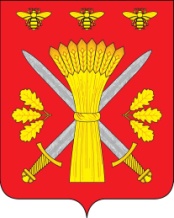 РОССИЙСКАЯ  ФЕДЕРАЦИЯОРЛОВСКАЯ ОБЛАСТЬТРОСНЯНСКИЙ РАЙОНКОМИССИЯ ПО ПРЕДУПРЕЖДЕНИЮ И ЛИКВИДАЦИИЧРЕЗВЫЧАЙНЫХ СИТУАЦИЙ И ОБЕСПЕЧЕНИЮ ПОЖАРНОЙ  БЕЗОПАСНОСТИР А С П О Р Я Ж Е Н И Еот «20»  апреля  2015 года                                                                                                       № 9                                                                                                      с. ТроснаВ соответствии с Водным Кодексом Российской Федерации, Федеральным законом от 6.10.2003 № 131-ФЗ «Об общих принципах организации местного самоуправления в Российской Федерации», Постановления Правительства «Об утверждении Правил охраны жизни людей на водных объектах в Орловской области» от 24 марта  . № 120, Постановления администрации  Троснянского района «Об утверждении Правил охраны жизни людей на водных объектах в Троснянском районе» от 14 апреля . №83,  в целях обеспечения безопасности людей на водных объектах:1. Утвердить План мероприятий по обеспечению безопасности людей на водных объектах в Троснянском районе в 2015-2016  годах (приложение 1). 2. Рекомендовать главам сельских поселений:на заседаниях КЧС и ОПБ рассмотреть вопросы обеспечения безопасности людей на водных объектах в весенне-летний период и до окончания осенне-зимнего  период 2015 - 2016 годах  и утвердить соответствующие планы;нормативными и правовыми актами по обеспечению безопасности людей на водных объектах определить места купания людей, места опасные для жизни людей, а также места массового выхода людей на лед и рыбалки;с началом купального сезона установить информационные знаки разрешающие купание или же запрещающие купание на водоемах района;с началом ледостава установить информационные знаки о запрещении перехода по льду в опасных для жизни местах и организовать контроль за ограничением водопользования; принять меры к пресечению функционирования несанкционированных ледовых переходов и переправ в опасных для жизни местах, особенно в период ледостава и интенсивного таяния льда;для оказания помощи терпящим бедствие на льду в местах зимней рыбалки организовать деятельность аварийно-спасательных формирований, в том числе передвижных спасательных постов, обеспечить их средствами спасания;организовать профилактическую работу на предприятиях, в организациях, а с неработающим населением – на собраниях и сходах граждан;организовать проведение с 1 июня по 30 июня 2015 года месячник безопасности на водных объектах в соответствии с методическими рекомендациями ГУ МЧС России по Орловской области;3. Отделу общего образования администрации района (И.В.Ерохина) организовать в общеобразовательных учреждениях района дополнительные занятия с учащимися по вопросам безопасного поведения на водоемах в летний и зимний период.4. Отделу по ГО, ЧС и мобработе администрации района (С.А.Бувина):5. По результатам надзорно- профилактических операций подвести итоги деятельности, информацию о выполнении мероприятий, с приложением распорядительных документов, графиков и фотоматериалов, представить в Главное  управление МЧС России по Орловской области.3. Отделу полиции по обслуживанию  Троснянского муниципального  района ОМВД России  по Троснянскому району  (Н.Н.Федонин) в рамках совместных действий с Главным управлением МЧС России по Орловской области обеспечить патрулирование на водных объектах Троснянского района в целях охраны общественного порядка, обеспечения безопасности граждан на водных объектах. Принять меры по реализации Закона Орловской области от 04.02.2003 № 304-ОЗ «Об ответственности за административные правонарушения», в части касающейся привлечения к административной ответственности граждан за нарушение правил поведения в общественных местах, купания в водоемах обозначенных запрещающими знаками, передвижение по льду в опасных для жизни местах, обозначенных запрещающими знаками.   4. Контроль за выполнением настоящего распоряжения оставляю за собой. Председатель КЧС и ОПБ района                                                                                    А.В.Фроловичев                                                 ПЛАНмероприятий по обеспечению безопасности людей на водных объектах в Троснянском районе в   2015-2016   годах.Начальник отдела ГО ЧС и мобработы администрации района                                                       С.А.Бувина О мероприятиях по обеспечению безопасности людей на водных объектах в весенне-летний период и до окончания  осенне-зимнего период 2015-2016  годовПриложение  1к распоряжению Комиссии по предупреждению и ликвидации чрезвычайныхситуаций и обеспечению пожарной безопасностиТроснянского района  от  «20»  апреля  2015 год № 9№ппНаименование мероприятийОтветственные за исполнениеСрок исполнения1. Нормативные, правовые и планирующие документы, разрабатываемые в целях реализации мероприятий по обеспечению безопасности людей на водных объектах района1. Нормативные, правовые и планирующие документы, разрабатываемые в целях реализации мероприятий по обеспечению безопасности людей на водных объектах района1. Нормативные, правовые и планирующие документы, разрабатываемые в целях реализации мероприятий по обеспечению безопасности людей на водных объектах района1. Нормативные, правовые и планирующие документы, разрабатываемые в целях реализации мероприятий по обеспечению безопасности людей на водных объектах районаРазработать и утвердить на заседаниях КЧС и ОПБ планы мероприятий по обеспечению безопасности людей на водных объектах в 2015-2016  годах Отдел ГО ЧС до 01 маяВ соответствии с рекомендациями МЧС России переработать нормативные и правовые акты  по обеспечению безопасности людей на водных объектах и ограничению водопользованияОтдел ГО ЧС, сельские администрацииДо 01 маяПодготовить проект распоряжения председателя КЧС и ОПБ « О проведении месячника безопасности людей на водных объектах в летний период »Отдел ГО ЧС До 27 маяПодготовить проект распоряжения председателя КЧС и ОПБ « О проведении месячника безопасности людей на водных объектах в  осенне-зимний период 2015-2016 годах »Отдел ГО ЧС До 15 ноября2. В  весенний  и осенне-зимний периоды2. В  весенний  и осенне-зимний периоды2. В  весенний  и осенне-зимний периоды2. В  весенний  и осенне-зимний периодыПровести комплекс мероприятий по предупреждению происшествий, связанных с гибелью людей на водных объектах в весенний и осенне-зимний  периодОтдел ГО ЧС С 1марта до окончания половодья,  ноябрь  до окончания сезонаРазработать и согласовать с руководителями СМИ «Сельские зори» выступлений, публикаций по вопросам обеспечения безопасности людей на водных объектах в весенний,  осеннее - зимний период 2015-.г. и на период месячника. Отдел ГО ЧСс 1 марта, с 15 ноябряРазработать и согласовать с руководителями образовательных учреждений, предприятий и организаций графики проведения занятий, бесед по мерам безопасности на водных объектах в весенний и осенне-зимний периодОтдел ГО ЧС, сельские администрации, отдел образованияС 1.03.14 и 15.11.14 г.Организовать работу по уточнению расположения мест зимней рыбалки, переходов  по льду и мест массового отдыха населения на водных объектахОтдел ГО ЧС , сельские администрациис началом ледоставаОрганизовать проведение надзорно-профилактической операции «Ледовая переправа» ГУ МЧС, УВД, ОМСУс началом ледоставаУстановить предупреждающие и запрещающие знаки на водных объектах в местах, опасных для жизни людейОтдел ГО ЧС , сельские администрациис началом ледостава  Организовать контроль за установкой знаков ограничения водопользования на водных объектахОтдел ГО ЧС , сельские администрациис началом ледостава  Организовать информирование и оповещение населения о состоянии ледового покрова.ГУ МЧС, ОМСУс началом ледостава  Довести информацию до населения о принятых нормативных и правовых актах по обеспечению безопасности людей на водных объектах Отдел ГО ЧС , сельские администрациис принятием нормативных актов Откорректировать и согласовать с взаимодействующими организациями и учреждениями мероприятия по обеспечению безопасности людей на водных объектах, предусмотреть привлечение сил и средств, имеющихся в районе для предупреждения и ликвидации происшествийОтдел ГО ЧС , сельские администрацииДо 14 ноябряОрганизовать проведение инструктажа населения, привлекаемого для работ на водных объектах, обеспечить его дополнительными средствами спасенияОтдел ГО ЧС , сельские администрацииДо 14 ноябряОрганизовать проведение мероприятий месячника безопасности людей на водных объектах в весенний и осенне-зимний период 2014-15 гг.Отдел ГО ЧС , сельские администрацииС 1 марта по 1 апреляС 1 ноября до 14 декабря3. В летний период3. В летний период3. В летний период3. В летний периодУточнить нормативную и правовую  базу по обеспечению людей на водных объектах в летний период. Установить сроки купального сезона, назначить ответственных должностных лиц, определить порядок оборудования и содержания мест массового отдыха, создания спасательных постов, проведения профилактической работы с населением по мерам безопасности на водных объектахОМСУдо 01 маяОрганизовать подготовку пляжей, мест массового отдыха населения на водных объектах к купальному сезону, подготовку общественных спасателей, водолазное обследование дна ОМСУДо 20 маяУточнить места отдыха населения на водных объектах, места, запрещенные для купания, разместить на водоемах знаки с запрещающим или информирующем текстомОМСУДо 1 маяОрганизовать планирование и проведение профилактических мероприятий по обеспечению безопасности людей на водных объектах:-изготовление и распространение наглядной агитации (памяток, инструкций, плакатов, стендов);- оформление уголков «Безопасность людей на водных объектах» в общественных местах, на предприятиях, в учреждениях образования;- создание добровольных общественных спасательных постов-пропаганда знаний по мерам безопасности на водных объектах среди населения в учреждениях, на объектах, в учебных заведениях;ОМСУС 1 мая по 31 августаОрганизовать обеспечение общественного порядка, пресекать торговлю спиртными напитками в местах массового отдыха людей на водных объектах (пляжах) и нарушения правил охраны  жизни людей на водных объектах в пределах предоставленных полномочийОМСУ1 июня- 1 сентябряОрганизовать дежурство медицинского персонала для оказания медицинской помощи пострадавшим на водных объектах  и сотрудников полиции для обеспечения общественного порядка в местах массового отдыха людей на водных объектахОМСУДо 1 июняПредъявить оборудованные пляжи к техническому освидетельствованию Государственной инспекции по маломерным судам МЧС России по Орловской области ОМСУк  20 маяпПровести техническое освидетельствование пляжей, мест массового отдыха населения на водных объектахОМСУдо 1 июняОрганизовать проведение месячника безопасности людей на водных объектахПредседатель КЧС и ОПБ, ОМСУ1 июня-30 июняОрганизовать контроль за обеспечением безопасности людей на водных объектах района в период проведения купального сезонаОтдел ГО ЧС района1 июня-31 августаОрганизовать проведение совместных патрулирований и рейдов по обеспечению безопасности людей на водных объектах со спасателями, сотрудниками милиции, общественными организациями, представителями СМИОтдел ГО ЧС района, отделение полиции, ОМСУВ соответствии с графикомПровести анализ эффективности выполнения проводимых мероприятий по обеспечению безопасности на водных объектах, спланировать выделение финансовых средств на выполнение мероприятий в бюджете следующего годаОМСУДо 1 сентября